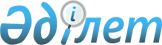 О внесении изменения в приказ Министра юстиции Республики Казахстан от 8 октября 2001 года № 113
					
			Утративший силу
			
			
		
					Приказ Министра юстиции Республики Казахстан от 28 марта 2002 года № 42. Зарегистрирован в Министерстве юстиции Республики Казахстан 28 марта 2002 года № 1804. Утратил силу приказом Министра юстиции Республики Казахстан от 12 марта 2010 года № 82      Сноска. Утратил силу приказом Министра юстиции РК от 12.03.2010 № 82.            В связи с внесением изменений в постановление Правительства 

Республики Казахстан от 25 сентября 2001 года N 1235 P020347_ постановлением Правительства Республики Казахстан от 21 марта 2002 года N 347, приказываю:

      1. В приложение V011652_ к приказу по составу аттестационной комиссии юстиции внести следующие изменения: вывести из состава комиссии Ескендирова Кайруллу Газизовича и Макашева Зейнулу Мухамединовича.

      2. Настоящий приказ вступает в силу со дня государственной регистрации.      Министр

 
					© 2012. РГП на ПХВ «Институт законодательства и правовой информации Республики Казахстан» Министерства юстиции Республики Казахстан
				